РАЗВИТИЕ ТАКТИЛЬНОЙ ЧУВСТВИТЕЛЬНОСТИ У ДОШКОЛЬНИКОВС ПАТОЛОГИЕЙ ЗРЕНИЯ Гаврилова Елена Александровна  воспитатель МБДОУ «Детский сад компенсирующего вида №182» г. ИвановоАннотация: актуальность выбранной темы обусловлена недостаточным количеством игровых пособий для детей со зрительной патологией. Поэтому воспитателям в детском саду приходится проявлять фантазию, создавать специальные дидактические пособия и игры для детей с нарушением зрения.Ключевые слова: сенсорное развитие, нарушение зрения, тактильная чувствительность, восприятие, дидактические пособия.                                                Содержание1.Теоретические основы изучения проблемы развития тактильной чувствительности у слабовидящих детей.2.Дидактические игры и упражнения, способствующие формированию навыков тактильного обследования предметов и явлений окружающей действительности.3.Многофункциональный комплекс для детей с нарушением зрения.4. Заключение.5. Список литературы.Теоретические основы изученияпроблемы развития тактильной чувствительностиу слабовидящих детей        Дети с нарушением зрения, имеют недостаточно представлений о предметах и явлениях окружающей действительности. Из-за нарушения зрения они плохо видят и не выделяют конкретные признаки и свойства предметов: форму, цвет, величину, пространственное положение. В связи с этим важно в период дошкольного детства научить их, пользуясь неполноценным зрением, правильно зрительно выделять важные, существенные признаки и свойства.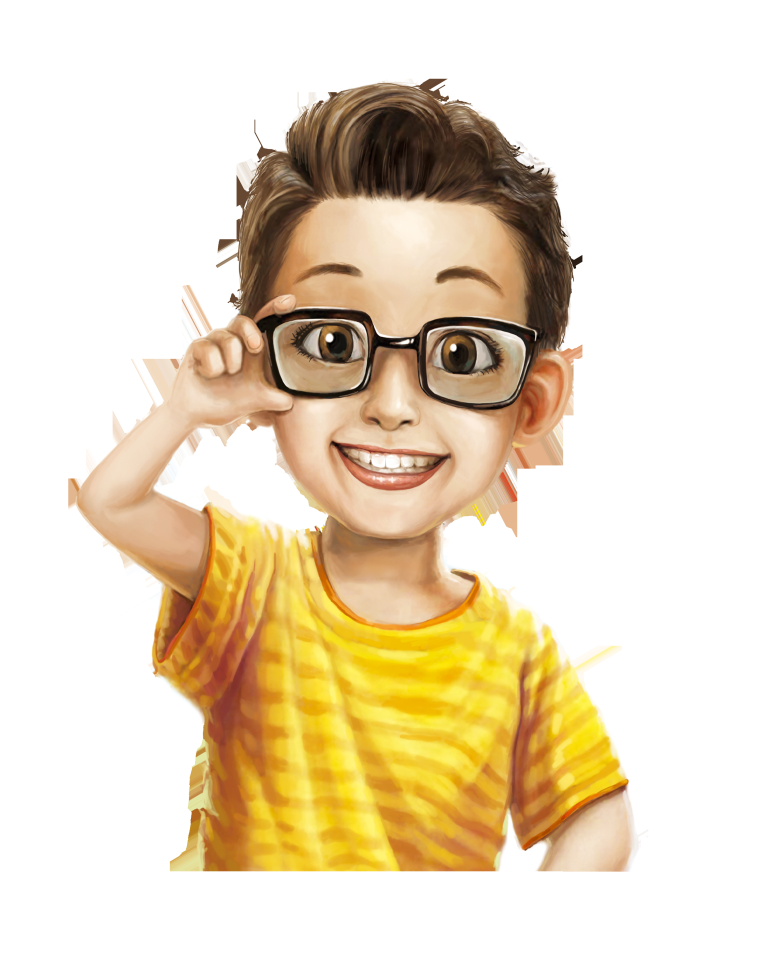       Монокулярный характер зрения детей со зрительной патологией создаёт свои специфические трудности в правильном восприятии окружающей действительности. Неполнота, неточность, фрагментарность, замедленность зрительно-пространственной ориентировки предопределяет общую обеднённость представлений о предметах и явлениях окружающей действительности. Поэтому, наиболее важной и актуальной проблемой педагогов специализированных дошкольных учреждений является формирование у детей с патологией зрения точных и реальных представлений об окружающем мире. Если эти представления не будут сформированы в дошкольном возрасте, не будут иметь целостный характер, то процесс обучения в школе слабовидящего ребёнка будет сильно затруднён. В процессе восприятия предметного мира слепые и слабовидящие дети используют сохранившиеся анализаторы. С их помощью компенсируется тот недостаток информации, который обусловлен отсутствием или значительным понижением функции зрения. Решающую роль в познании окружающих предметов играет осязание. Многие дети с нарушением зрения имеют низкий уровень развития осязательной чувствительности. Происходит это потому, что дети с частичной потерей зрения полностью полагаются на визуальную ориентировку и не осознают роли осязания как средства замещения недостаточности зрительной информации. Из-за отсутствия или резкого снижения зрения дети не могут спонтанно по подражанию овладеть различными предметно-практическими действиями, как это происходит у нормальновидящих детей.      Для эффективности обучения слепых и слабовидящих детей получать информацию о предметном мире через осязание необходимо прибегать к игре, так как именно игра является ведущим видом деятельности в дошкольном возрасте. Дидактические игры и упражнения,способствующие формированию навыков тактильного обследования предметов и явлений окружающей действительности       Большие возможности для освоения навыков осязательного восприятия заключается в игре "Чудесный мешочек". Мешочек комплектуется различными небольшими предметами: кольцом, кубиком, шариком, матрешкой, и т.д. В зависимости от дидактических, задач игра может проводиться по-разному. Например, ребенок нащупывает и достает названный педагогом предмет пли отбирает предметы по указанному педагогом признаку ( по форме, материалу или его свойствам).        В дидактической игре можно упражнять детей в выделении формы предмета. Д/и «Найди круглые предметы, треугольные, квадратные, овальные». Цель: определить умение ребёнка определять на ощупь форму предметов, называть правильно форму предмета.        Для развития осязательной чувствительности надо уделять особое внимание знакомству и распознавание поверхностей с различными фактурами: гладкие, шершавые, ворсистые и др. Для этого используются наборы тканей, различных сортов бумаги, наборы, включающие предметы из дерева, металла, стекла, пластмассы, глины и др. материалов. При ознакомлении детей с фактурой предметов их внимание фиксируется также и на температурных ощущениях, получаемых при восприятии различных материалов. Обследуемые материалы необходимо сочетать с характеристикой их фактуры. Например, металл - гладкий, холодный, "бархатная бумага" - шероховатая и мягкая и т.п.         Развитие дошкольников с нарушением зрения требует системной и постоянной работы педагогов и, конечно, создание определённых условий, одним из которых является подбор дидактических игр и игрушек. Проблема, возникающая при их подборе для детей, имеющих патологию зрения, состоит в том, что наша промышленность практически не предлагает игровых пособий, и педагогам приходится пользоваться тем, что выпускается для нормально-видящих детей. В основном - это печатные, бумажные игры, которые не очень практичны, быстро приходят в негодность, и имеются в наличии в каждой группе. Поэтому, воспитателям в коррекционном детском саду приходится проявлять фантазию, создавать специальные дидактические пособия и игры для детей с нарушением зрения. Некоторые дидактические игры приходится  разрабатывать самостоятельно. Многие традиционные игры - адаптировать к слабовидящим детям. Хочу поделиться своей разработкой. Это многофункциональный комплекс для  дошкольников с патологией зрения.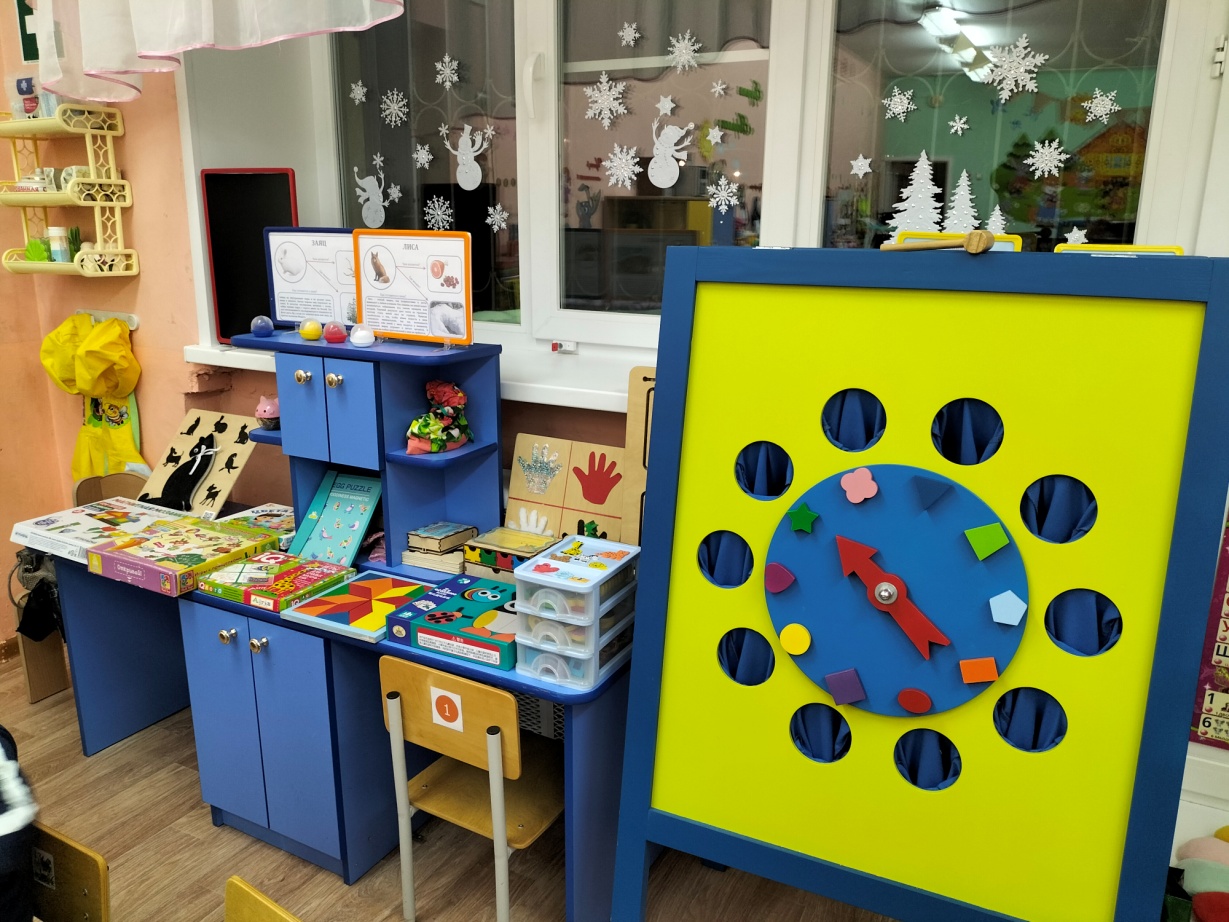 Многофункциональный комплексдля развития тактильной чувствительности у дошкольниковс нарушением зрения      Для слабовидящего ребенка осязание - главный фактор для познания окружающего мира, так как посредством осязания ребенок получает основную информацию о форме, структуре, поверхности предметов и их пространственном положении. Развитие осязательного чувства достигается путем  упражнений. Объединение множества коррекционных игр и упражнений в одном пособии и подвигло меня на создание многофункционального комплекса для  развития детей с патологией зрения.              Преимущества данного комплекса заключаются в следующем:предназначен для решения целого комплекса задач;сделан из натурального материала;прост и удобен в обращении;доступен для детей разного возраста;ярко и красочно оформлен;подходит для детей с ОВЗ;многофункционален.Многофункциональность  его заключается в том, что  можно использовать как для развития зрительного восприятия, ориентировки в пространстве и мелкой моторики, так и для формирования элементарных математических представлений, познавательного и речевого развития.          Комплекс представляет собой двусторонний деревянный мольберт. На одной из сторон расположена игра для развития тактильных ощущений «Чудо-норки». Игра представляет собой игровое поле, на котором размещены 10 выпиленных отверстий с «волшебными мешочками». В центре – крутящийся диск со стрелкой. Игра укомплектована 5 игровыми комплектами фишек:1. 10 магнитных  деревянных фигурок животных и 10 их дублей без магнитов;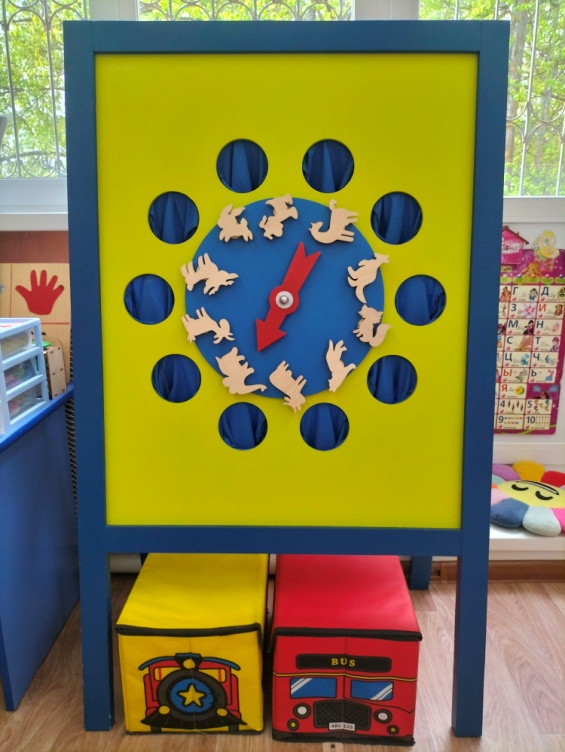 2.10 магнитных деревянных геометрических фигур и 10 их дублей без магнитов;3. 10 магнитных  деревянных цифр и 10 их дублей без магнитов;4. 10 магнитных  букв и 10 их дублей без магнитов;5. 10 магнитных плоских деревянных фишек с разными видами поверхностей и 10 их дублей без магнитов. Игровая задача: на ощупь найти соответствующую пару к каждой магнитной фишке. Это могут быть: цифры, буквы, фигуры, поверхности, силуэты животных. Фишка определяется с помощью стрелки и крутящегося барабана.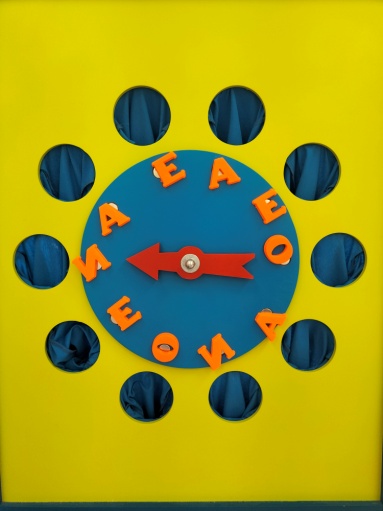 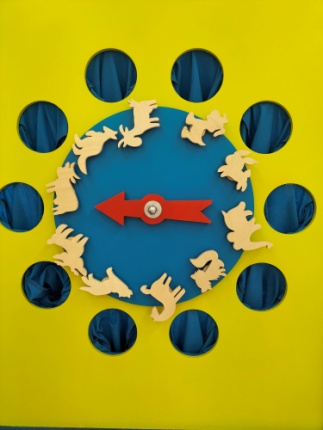 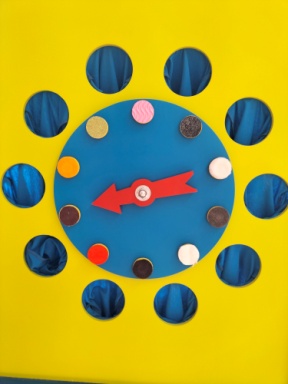 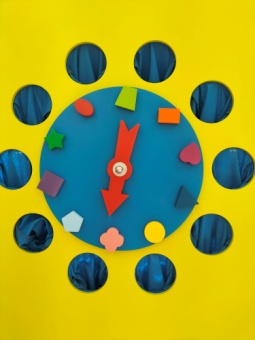             Игра развивает: тактильное восприятие ребенка,зрительную и тактильную память,тонкую пальчиковую моторику,связную речь,пространственные представления,умение действовать по образцу, по заданию и самостоятельно.            Игра способствует:автоматизации навыка распознавания геометрических форм,                               цифр, букв, поверхностей;изучению алфавита, цифр, геометрических фигур, животных;расширению словаря свойств, качеств и признаков.Области применения:  коррекция и развитие сенсорной сферы ребенка;работа по коррекции и развитию тактильного восприятия. Малышам нравится просто крутить барабан, прицеплять и отцеплять магнитные фигурки, искать что-то в «норках», узнавать животных по силуэту. Дети постарше играют уже по правилам. Идеи, как использовать пособие, приходят на ходу. Изучаем, например, фрукты и овощи – прячем их, экспериментируем с камнями – раскладываем в норки камушки, смешиваем их с похожими предметами и т.д.               Варианты игр: «Кто спрятался в норке?«Найди только круглые предметы»               «Отыщи то, на что показала стрелка»«Найди такую же фигуру»«Найди такую же цифру» «Найди такую же букву»«Найди маму детенышу»«Найди две одинаковые поверхности» и др. Чтобы дети не подглядывали, я приобрела веселые  повязки для глаз.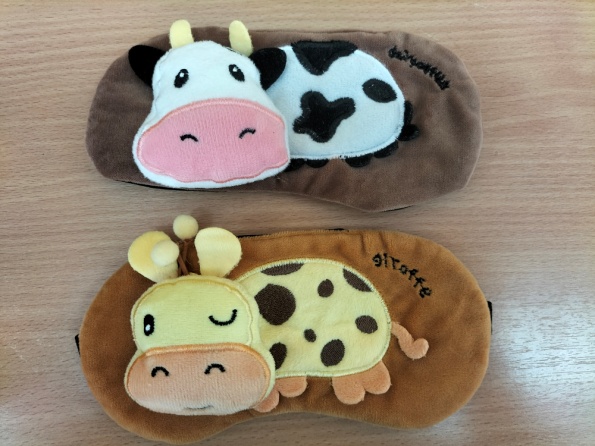 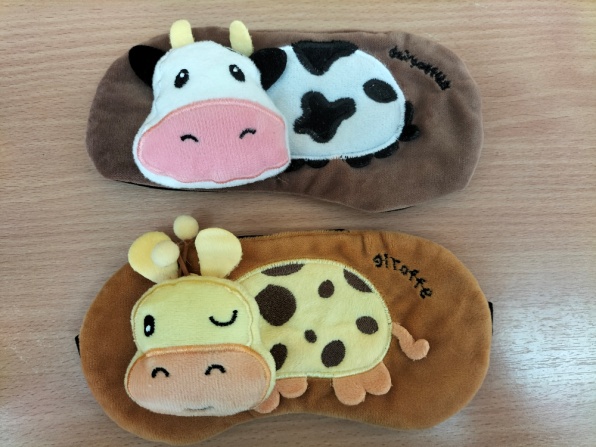                                                       Заключение      Формирование навыков тактильного обследования осуществляется с помощью различных видов деятельности: предметно-практической, игровой, применяемой на занятиях, в свободной деятельности, в индивидуальной работе.      Результаты коррекционной  работы показали, что дидактические игры и упражнения являются эффективным средством, с помощью которого  дошкольники с нарушением зрения побуждаются к познанию предметов и явлений окружающего мира. Это даёт им возможность социально адаптироваться в обществе зрячих людей и подготавливает их к обучению в школе.      В процессе коррекционного обучения дети занимаются с большим удовольствием. Этот интерес поддерживается с помощью разнообразия дидактических игр и игровых заданий.      Таким образом, можно говорить о необходимости использования дидактических игр и упражнений как средства обучения навыкам тактильного обследования и интеграции в самостоятельную предметно-практическую деятельность. Можно рекомендовать воспитателям специализированных дошкольных учреждений шире использовать дидактические игры и упражнения в системе коррекционной работы по развитию у детей навыков тактильного (осязательного) обследования, как со слабовидящими детьми, так и со зрячими дошкольниками для более полного и активного познания окружающего мира.                                        Список литературы1. Ананьев Б.Г. Развитие тактильной чувствительности. – М. Просвещение 1985.2. Дефектология // журнал №1, 2002 г.3.Ермаков В.П., Якунин Г.А. Развитие, обучение, воспитание детей с нарушениями зрения. – М., Просвещение, 1990.4. Методическое пособие по обучению и воспитанию детей с нарушениями зрения дошкольного возраста./под ред. Сумарокова И.Г. – Н. Новгород: Перспектива,2004.